Группа показателей: учебная грамотностьПоказатель: овладение коммуникативными универсальными учебными действиямиИндикатор (диагностическое проявление): выявлять детали, важные для раскрытия основной темы, содержания текста, выступления, диалога (3.3.);публично представлять полученные результаты практической экспериментальной или теоретической исследовательской деятельности (3.8) Диагностическое задание:Рассмотрите синоптическую карту.  Карта погоды составлена на 12 апреля Х г. Представьте, что Вы ведущий «Русского радио». Вам нужно охарактеризовать погоду водителям легковых автомобилей для города Омск.  Составьте текст Вашего выступления, который состоит из пяти предложений.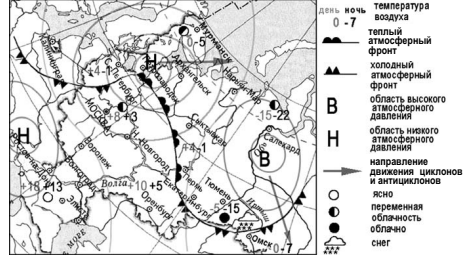 _______________________________________________________________________________________________________________________________________________________________________________________________________________________________________________________________